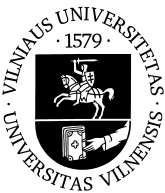 INFORMAL EDUCATION. DESCRIPTION OF LANGUAGE PROGRAMProgram TitleConfucius institute chinese language course 4/5  level (HSK 2/3)Vilnius University Unit (and Branch Unit) Implementing the ProgramLanguage Vilnius university confucius instituteEnglish; ChineseProgram Duration Program Duration Program Duration Credit value Academic Hours Amount Contact HoursSelf-study Hours0404000Course  ObjectivesIntroduce everyday Chinese vocabulary; master 300-400 words and grammar patterns of HSK level 2 &level 3; be able to grasp basic Chinese and can communicate in simple tasks on familiar and routine matters.Learning MaterialsHSK level 2; HSK level 3PrerequisitesAt least HSK level 1 or level 2 oral skills and grammar patterns, with an acquisition of 200 Chinese charactersPriceCertificate200EUR (for students – 180 EUR)Course Completion CertificateLecturerLect. Wang HanProgram Begin/End DateNumber of Classes 2021 m. Jan.-Mar.; 2021 m. Mar.-May Two times per weekContactsDateMargarita.Zukauskaite-Jucaitiene@ki.vu.lt, +370613118492020-10-20